KAPAP                                                                               ПОСТАНОВЛЕНИЕ27 марта 2019 й.                                      №  18                           27 марта 2019 г.О подготовке и проведении весеннего паводка 2019 года	В целях предотвращения возникновения чрезвычайных ситуаций и уменьшения опасных последствий весеннего половодья и паводков, обеспечений защиты населения и объектов учреждений Администрация сельского поселения Месягутовский сельсовет муниципального района Янаульский район Республики Башкортостан   ПОСТАНОВЛЯЕТ:	1. Утвердить прилагаемый состав организационного комитета по подготовке и проведению весеннего паводка.	Председатель комиссии   Ахкямов Б.Т.       - депутат округа № 2,           Члены комиссии	             Габдулхаков Д.Ф.   - депутат округа № 8,				              Минибаев З.Р.  - депутат округа № 10,                                                   Ханов Д.Р.     - депутат округа № 5,	2. Утвердить план мероприятий по обеспечению подготовки населенных пунктов, хозяйственных  строений, мостов и других сооружений к пропуску весеннего половодья на территории сельского поселения.	3. Руководителям предприятий, организаций, учреждений рекомендовать: 	- создать противопаводковые комиссии; 	- разработать и утвердить мероприятия по подготовке и проведению весеннего паводка 2019 года;	- обеспечить своевременное осуществление первоочередных противопаводковых работ;	- принять меры по обеспечению безопасности и своевременному информированию населения о прохождении паводка, по подготовке к возможной эвакуации населения, организации медицинской помощи.	4. В целях обеспечения сохранности дорог в период весенней распутицы запретить  въезд большегрузных автомобилей и тракторов в населенные пункты до полного просыхания дорожного полотна.	5. Контроль за исполнением данного постановления оставляю за собой.Глава  сельского поселения                                                                   И.И.АхраровПРИЛОЖЕНИЕк постановлению администрации сельского поселения Месягутовский сельсовет муниципального района Янаульский район от   27     марта 2019 г. №18ПЛАНМероприятий по безаварийному пропуску весеннего половодья на территории сельского поселения Месягутовский сельсовет муниципального района Янаульский район Республики Башкортостан в 2019 году.Телефоны сельского поселения.42-3-34 – Ахраров И.И. -  глава сельского поселенияВ нерабочее время и выходные дни:01; 5-42-01-диспетчер ПЧ-109;02; 5-49-71 –дежурный ОВД Янаульского района;04; 5-07-83- аварийная служба «Газсервис»БАШKОРТОСТАН РЕСПУБЛИКАHЫЯNАУЫЛ  РАЙОНЫ МУНИЦИПАЛЬ РАЙОНЫНЫN мeсefyт  АУЫЛ СОВЕТЫ АУЫЛ БИЛEМEHЕ  ХАКИМИEТЕ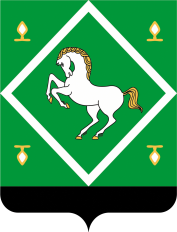 Администрация сельского поселения Месягутовский сельсовет МУНИЦИПАЛЬНОГО  районаЯНАУЛЬСКИЙ РАЙОН РЕСПУБЛИКИ БАШКОРТОСТАН№ п/пназвание мероприятиясрок выполненияответственные1создать комиссиюмартглава СП2создать аварийные бригады для проведения противопаводковых работ, защиты объектов от повреждений. Провести с бригадами инструктаж по технике безопасности, обеспечить их необходимым инвентарем и техникой.мартглава СПвести разъяснительную работу с жителями СП по очистке от снега сточных канав, мостиков, переулковмарт-апрельглава СПорганизовать очистку крыш учреждений, организаций от снегамарт-апрельруководителиОчистить территорию родников от снега.март-апрелькомиссия